Appendix B     http://www.kwu.edu/about-kwu/policies 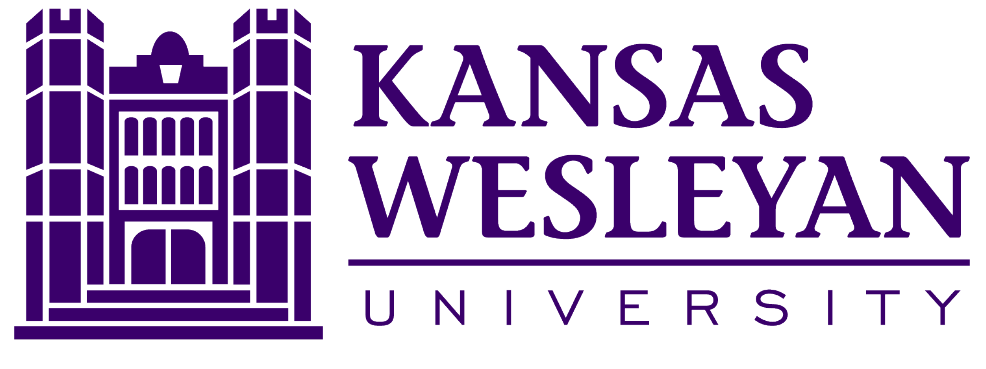 Kansas Wesleyan UniversityPolicy on Formal Student Complaint ProceduresThe Kansas Wesleyan University Formal Student Complaint Policy is available to students who wish to have a concern resolved regarding a university community process or person. The objective of the Kansas Wesleyan University Formal Student Complaint Policy is to resolve concerns as quickly and efficiently as possible at the level closest to the student. A formal complaint should be filed during the semester of occurrence but no later than 60 days from the first day of the following academic semester.  WHAT IS CONSIDERED AN INFORMAL COMPLAINT 
Student-generated hand-written or electronically-written (e.g., email, letters, etc.) complaints signed and dated by a student and provided to one of the Registrar will be considered to be an informal complaint. All informal complaints will not be tracked.Informal complaints may be provided via US mail, pirate (personal) email, KWU email, faxed, or hand-delivered. For the purposes of this policy, a student is defined as someone who is currently enrolled full- or part-time or who has recently been enrolled in the institution. If the informal complainant is someone who has not been enrolled during the previous two semesters or academic year, (or) must reapply for admission, or an alumnus who received a KWU degree or other award two or more years ago, will not be considered a student for the purposes of this policy. Informal complaints received from non-students will not be tracked for the purposes of this policy, including non-student informal complaints that might relate to a Kansas Wesleyan University student(s) or representative(s).WHAT IS CONSIDERED TO BE A FORMAL COMPLAINTKansas Wesleyan University (KWU) acknowledges any formal institutionally-recognized petition or appeal that requests a student (complainant) to set forth the facts, reasons, and evidence that is sufficient to support a claim against a KWU party or KWU parties as being a formal complaint. Formal institutionally-recognized forms are: 1) Petition to KWU Form OR 2) specified KWU Appeal Forms (e.g., Satisfactory Academic Progress Appeal Form, Financial Assistance Appeal Form, Grade Appeal Form, etc.). All formal complaints will be tracked.Formal complaints may be provided via US mail, pirate (personal) email, KWU email, faxed, or hand-delivered. For the purposes of this policy, a student is defined as someone who is currently enrolled full- or part-time or who has recently been enrolled in the institution. If the formal complainant is someone who has not been enrolled during the previous two semesters or academic year, (or) must reapply for admission, or an alumnus who received a KWU degree or other award two or more years ago, will not be considered a student for the purposes of this policy. Formal complaints received from non-students will not be tracked for the purposes of this policy, including non-student formal complaints that might relate to a Kansas Wesleyan University student(s) or representative(s).At their discretion, a Reporting Official may file a formal complaint on behalf of the student due to extenuating circumstances. Types of formal complaints would include academic, non-academic, and harassment incidents.Academic formal complaints/grievances are reported to the Registrar who with then forward to the appropriate reporting official. Information regarding the policies and procedures for students who wish to pursue academic complaints and grievances are detailed in the Academic Catalog. The Student Handbook, Teacher Education Handbook, and Nursing Education Handbook also contain procedures. Students who wish to pursue academic complaints and grievances should follow the prescribed policies and procedures outlined in the respective publication. Academic complaints/grievances include: academic continued probation, academic suspension status, accommodation grievances, accommodation request appeals, course conflict enrollment, dual credit enrollment deadline/late registration, grades, increasing course limits, KWU Online, library, re-admittance for suspension, teaching/instructor complaint, and transfer course appeal.   Non-academic formal complaints/grievances are reported to the Registrar who will then forward to the appropriate reporting official. Non-academic formal complaint categories are provided below:Admissions formal complaints/grievances include: admittance for suspension from another institution and admissions deadline/late acceptance.Athletic formal complaints/grievances include: athletic-related concerns and coaching/sport complaints. Finance and Operations formal complaints/grievances include: administrative drop for non-payment, billing/no-show billing, buildings/grounds/facilities (non-housing or non-residency).Information Services formal complaints/grievances include: electronic information/IT conduct/misuse. Miscellaneous non-academic formal complaints/grievances include: academic conduct, dining, electronic information/IT conduct/misuse, housing, housing and/or dining buy-out, non-academic conduct, residency, and student clubs and/or organizations (institutionally recognized). Program formal complaints/grievances include: program admission concerns.Registrar formal complaints/grievances include: active duty withdrawal, add/drop deadline, course conflict enrollment, graduation application deadline, increasing course limits, medical withdrawal, transfer course appeal, and withdrawal deadline.Student Financial Planning formal complaints/grievances include: academic and financial assistance reinstatement (satisfactory academic progress – SAP).Harassment incidents are submitted to the Registrar who will then forward to the appropriate reporting official for addressing appropriate action/resolution. Harassment complaint/grievances include: harassment, sexual assault, sexual harassment, and other forms of sexual misconduct (see KWU Policy on Sexual Assault, Harassment, & Other Forms of Sexual Misconduct at  https://www.kwu.edu/sites/default/files/KWU%20Sexual%20Misconduct%20and%20Unlawful%20Harassment%20Policy%20-Update%20-%20Jun%202015.pdf).  Formal complaints/grievances are provided in the following publications as supporting documentation:College CatalogStudent HandbookNursing Department HandbookTeacher Education HandbookKWU WebsiteAny formal complaint regarding a Reporting Official or the President of the University should be submitted to the Registrar who will then forward to the appropriate party.Supporting KWU Documentation*Printed copies may be obtained by contacting the Vice President for Student Development.FILING A FORMAL STUDENT COMPLAINTINFORMAL RESOLUTIONInitially, the student who is considering the submission of a complaint should attempt to resolve the concern directly with the appropriate faculty member, staff member, or student. If the complainant is not satisfied, or not willing to address the issue with the individual to whom the complaint is directed, a formal student complaint may be initiated.FORMAL RESOLUTIONA student seeking a formal resolution needs to fill out all sections of the appropriate institutional form: Petition to KWU Form or KWU Appeal Form, and send to the Registrar containing a brief narrative of the facts of the complaint. If a Petition to KWU form is submitted, please provide the appropriate evidence to support your claim. Please be sure to sign and date the Petition to KWU Form or KWU Appeal Form before submitting to the Registrar. Include your contact information (phone number, current mailing address: [house or apartment number, street, town, state, zip code], and email address) for future correspondence between the Reporting Official Registrar and the complainant. Complaints can be submitted by:Mailing all required formal documentation to the appropriate Registrar at: 100 East Claflin Ave., Salina, KS 67401Emailing all required formal documentation from your pirate (personal) email account to the Registrar.Delivering all required formal documentation to the Registrar’s Office in Pioneer Hall, room 285. If the formal complaint is against a Reporting Official, it should be sent to the Registrar who will then forward to the appropriate Reporting Official’s supervisor.The Registrar will initiate the resolution process by forwarding the formal complaint to the appropriate Reporting Official (see pp. 6-8) who will then investigate the complaint generally within ten business days. A ‘business day,’ for the purposes of this policy, is defined as Monday through Friday when the campus is officially open. The Reporting Official will act upon the appropriate actions/changes/follow-up to resolve the matter. A response to the complainant will be sent generally within ten business days of receipt of the complaint. If a longer time is needed to investigate and make a decision, the Reporting Official will make a reasonable extension of the deadline and contact the complainant to notify them of the new deadline generally within ten business days of receipt of the complaint.If the complainant is not satisfied with a resolution, an appeal can be made to the Registrar who will then forward to the Reporting Official’s supervisor generally within ten business days from the receipt of the decision. If the complaint concerns the Reporting Official, an appeal regarding the Reporting Official’s decision should be made to the Registrar who will then forward to the Reporting Official’s supervisor. A decision regarding the appeal will be conducted generally within ten business days of receipt of the complaint appeal. The institutional decision on the appeal is final. (not in 19-20 catalog)STUDENT APPEALSAny student who is not satisfied with a non-academic decision made by a Reporting Official with a formal complaint should follow the appeal procedures outlined in the Student Code of Conduct (p. 8; Letter D) at: https://www.kwu.edu/sites/default/files/Code%20of%20Conduct.pdf .Any student who is not satisfied with an academic decision made by a Reporting Official with a formal complaint should fill out a Petition to KWU Form and file with the Registrar’s Office in Pioneer Hall, room 285. The Registrar’s Office will forward to the Reporting Official’s supervisor. Please be sure to follow the directions provided on the form located at: https://www.kwu.edu/sites/default/files/Petition_to_KWU.pdfTRACKING COMPLAINTS
Formal complaints (signed by a student and sent to the Registrar) will be tracked on a spreadsheet provided on a secure shared drive. The Reporting Official handling the complaint is responsible for submitting the required information on the spreadsheet, including appeal information. Paper files and supporting documentation will be securely kept in the respective Registrar’s Office. Tracking information will contain, but is not limited to the following information:A copy of the student’s complaint (including student’s legal name and KWU I.D.).The date the initial complaint was received by the Registrar. Student classification at KWU: first year, sophomore, junior, senior, graduate.Date in which KWU contacted the complainant. The nature of the complaint.Identification of complaint as formal.Classification of the complaint (academic, non-academic, admissions, athletics, etc.).Title of KWU Reporting OfficialNature of KWU response (email, phone, face-to-face, letter, etc.).Actions taken by KWU.A decision from the Reporting Official regarding the complaint.The University’s resolution regarding the complaint, should an appeal occur.Date of resolution.Date of notification to student.The annual Institutional Record of Student Complaints will be maintained on record for a period of three years. The tracking documentation and the Annual Report will be kept on file for 10 years. The Annual Report will contain the following information:The total number of formal complaints received by each Reporting Official.The nature of complaints received by generic category.A summary record of each complaint received, the action taken by Reporting Official and/or College.Date of initial complaint.Time allotted for determining final decision.Date of final decisionDate of notification to student.Complaint trends and how complaints were addressed including thematic data analysis (open coding and focused coding).CONFIDENTIALITYThe annual Institutional Record of Student Complaints will not include the name or student I.D. of the complainant or name(s) of any individuals involved in the facts of complaint. Kansas Wesleyan University is required to share complaint information with accreditors, but individual identities students and other KWU personnel will be redacted.INSTITUTIONAL REVIEWThe annual Institutional Record of Formal and Informal Student Complaints will be presented to the President, Provost, Vice Presidents, Academic Dean, Directors, and when appropriate, to Division Chairs and Department Chairs no later than August following the academic year of record. The President will work with this team as needed to develop recommendations and/or additional action to ensure on-going quality service to students.All formal complaints are holistically reviewed and tracked by Reporting Officials on a case-by-case basis as well as part of an annual review during the summer months prior to the beginning of a new academic year. As a result of said holistic review, current policies are revised based on the evidence of KWU’s formal complaint system, current policies are enforced with no revision, or new policies are crafted to meet the changing needs of our students, institution, and community stakeholders. The aim of the institution is to resolve issues of dissatisfaction as close to the initial point of contact as possible and to conduct thorough and fair investigations of complaints so that, where appropriate, we can make evidence-based decisions on the data (facts) of each individual case. Early complaint resolution saves the institution time and resources, contributes to the overall efficiency of the University, and ultimately promotes a continued positive experience of our students, faculty, staff, and community members. Our process demonstrates our commitment to valuing formal complaints.
EXAMPLES OF TYPES OF FORMAL COMPLAINTS OR APPEALS AND THE REPORTING OFFICIAL TO WHOM THE FORMAL COMPLAINT SHOULD BE FILED*Denote appeals that should use the following appeal forms, petition forms, or policy:(see below/immediate next page for appeal forms, petition forms, or policy links)Course Conflict Enrollment Petition:https://kwes.acck.edu/ICS/icsfs/Course_Conflict_Enrollment_Petition.pdf?target=6d4ff94c-7fb7-4a03-8b3d-5cfc70da2d5aPetition to Appeal Academic Dismissal Form (Petition to the Provost Form): https://kwes.acck.edu/ICS/icsfs/Petition_to_Provost.pdf?target=b4ae72a1-8061-4bdf-b867-c1e3f55b2348Petition to Appeal Student Complaint Form (Petition to the Provost Form):https://kwes.acck.edu/ICS/icsfs/Petition_to_Provost.pdf?target=b4ae72a1-8061-4bdf-b867-c1e3f55b2348Satisfactory Academic Progress Appeal Form and Financial Assistance Appeal Form:http://www.kwu.edu/sites/default/files/Appeal%20for%20SAP%20for%20Academic%20and%20FA%20Reinstatement.pdf Title IX Policy (Sexual Assault, Harassment, & Other Forms of Sexual Misconduct): https://www.kwu.edu/sites/default/files/KWU%20Sexual%20Misconduct%20and%20Unlawful%20Harassment%20Policy%20October%202019.pdfIf the complaint is not addressed above, contact Vice President for Student Development to determine the appropriate party or 	you may send the complaint to any of the Reporting Officials listed above and they will forward to the staff member overseeing the area in which the complaint originated.   COMPLAINTS TO THE HIGHER LEARNING COMMISIONThe Higher Learning Commission (HLC) has established a clear distinction between individual grievances and complaints that appear to involve broad institutional practices. Where a complaint does raise issues regarding the institution’s ongoing ability to meet the Criteria of Accreditation, the Commission forwards the complaint to the institution and requests a formal response. HLC Contact information:Higher Learning Commission 
230 South LaSalle Street, Suite 7-500, Chicago, Illinois 60604-1411
Phone: 800.621.7440. Fax: 312.263.7462. info@hlcommission.org 
Instructions on HLC website: https://www.hlcommission.org/Student-Resources/complaints.html Filing a Civil Rights ComplaintThe U.S. Attorney’s Office welcomes information from the public that brings to our attention possible violations of our nation’s civil rights laws.Please be aware that while the scope of our civil rights practice is broad, our authority to investigate and seek relief for individual complaining parties for alleged civil rights violations is limited.  We can only investigate and seek to remedy alleged unlawful conduct when authorized to do so by a specific statute and in the manner proscribed by that statute.  In some instances, this means we can only investigate and seek to remedy patterns of unlawful discriminatory conduct, not individual incidents.  Additionally, many civil rights claims must be investigated first by another federal agency before being referred to us for litigation.  For example, criminal civil rights matters are generally investigated by the Federal Bureau of Investigation, before those matters come to our office for review.  For more information about the limitations of our authority and/or required first steps, please use the links above regarding the specific type of claim you believe you may have.  In the event of uncertainty, please file a complaint and we will be happy to assist you with your claim.To file a complaint with the Department of Justice, go to the Department of Justice - How to File a Complaint website and follow the instructions. Alternatively, you may file a complaint directly with our office.  You do not need a special form to submit a complaint, but we recommend using the form below. You may also send any supporting documentation with your complaint.Civil Rights Complaint Form – EnglishTo submit a complaint by email, complete and save the form above, then email it to:usaks.civilrights@usdoj.gov (link sends email) To submit a complaint by mail, print and complete the form above, then mail it to:United States Attorney’s Office
District of Kansas – Civil Rights Unit
500 State Avenue, Suite 360
Kansas City, Kansas  66101To submit a complaint by phone, call (855) 321-5549, and request to leave a voicemail in the Civil Rights Intake Voicemail Box.Language interpretation and disability accommodations are available upon request.For Further Information, contact: 
Director 
Office for Civil Rights 
U.S. Department of Health and Human Services 
200 Independence Avenue, SW - Room 509-F, HHH Building
Washington, D.C. 20201
Hotlines: 1-800-368-1019 (Voice) 1-800-537-7697 (TDD)COMPLAINTS TO THE DEPARTMENT OF EDUCATION, TITLE IX BASISKansas City Office (OCR Office for Kansas)
Office for Civil Rights
U.S. Department of Education
One Petticoat Lane
1010 Walnut Street, 3rd floor, Suite 320
Kansas City, MO 64106
Telephone: 816-268-0550
FAX: 816-268-0599; TDD: 800-877-8339
Email: OCR.KansasCity@ed.gov U.S. Department of Education
(OCR National Headquarters)
Office for Civil Rights
Lyndon Baines Johnson Department of Education Building
400 Maryland Avenue, SW
Washington, DC 20202-1100
Telephone: 800-421-3481
FAX: 202-453-6012; TDD: 800-877-8339
Email: OCR@ed.gov To file complaints of discrimination with OCR, you may use the online complaint form available at: http://www.ed.gov/ocr/complaintintro.html or send a letter to the OCR enforcement office for the State of Kansas.1. Student Complaint Policyhttps://www.kwu.edu/current-students/student-development/student-development-policies2. Petition to KWU Form	https://www.kwu.edu/current-students/student-development/student-development-policies3. Resolve Issues with Online Course – KWU Online pagehttps://www.kwu.edu/academics/kwu-global/kwu-onlineFaculty & Student Handbook for KWU Online	https://www.kwu.edu/academics/kwu-global/kwu-online4. Grade Appeal Procedure – Catalog p. 28 https://www.kwu.edu/academics/office-of-the-registrar/course-catalogs 5. Satisfactory Academic Progress Standards – Catalog p. 29https://www.kwu.edu/academics/office-of-the-registrar/course-catalogs 6. Academic Honor Code – Catalog p. 31https://www.kwu.edu/academics/office-of-the-registrar/course-catalogs 7. Involuntary/Administrative Withdrawal – Catalog p. 43https://www.kwu.edu/academics/office-of-the-registrar/course-catalogs 8. Transfer Applicants – Catalog p. 12https://www.kwu.edu/academics/office-of-the-registrar/course-catalogs Supporting DocumentationLocationKWU Websitehttps://www.kwu.edu/sites/default/files/3.%20Student%20Complaint%20Policy%2005.13.19.pdfNursing Education Handbookhttps://www.kwu.edu/sites/default/files/Student%20Nursing%20Handbook%20May%202019_0.pdfPolicy on Sexual Assault, Harassment, & Other Forms of Sexual Misconducthttps://www.kwu.edu/sites/default/files/KWU%20Sexual%20Misconduct%20and%20Unlawful%20Harassment%20Policy%20October%202019.pdfStudent Code of Conducthttps://www.kwu.edu/sites/default/files/Code%20of%20Conduct.pdfStudent Handbookhttps://www.kwu.edu/sites/default/files/2019-20%20Handbook.pdfUniversity Academic Cataloghttps://www.kwu.edu/sites/default/files/1920%20Academic%20Catalog%20Final_1.pdfFORMAL COMPLAINT TYPEREPORTING OFFICIALAcademic and Financial Assistance Reinstatement (Satisfactory Academic Progress – SAP)Director of Student Financial PlanningAcademic Conduct*Vice President for Student Development*Academic Continued Probation*Provost*Academic Suspension Status*Provost*Accommodation Grievances*Academic Dean*Accommodation Request Appeals*Academic Dean*Active Duty WithdrawalRegistrarAdd/Drop DeadlineRegistrarAdministrative Drop for Non-payment/Payment DeadlineChief Financial OfficerAdmissions Deadline/Late Acceptance*Vice President for Enrollment Management*Admittance for Suspension from Another Institution*Vice President for Enrollment Management*Athletic-related ConcernsDirector of AthleticsBilling and No-show BillingChief Financial OfficerBuildings/Grounds/Facilities (Non-housing, Non-residential)Chief Financial OfficerCoaching and/or Sport ComplaintsDirector of AthleticsCourse Conflict Enrollment*Registrar* OR Provost*DiningVice President for Student DevelopmentDual Credit Enrollment Deadline/Late Registration*Academic Dean*Electronic Information/IT Conduct/MisuseVice President for Student Development OR Director of Information ServicesEnrollment Deadline/Late Registration*Academic Dean*Grades*Provost*Graduation Application DeadlineRegistrarHousingVice President for Student DevelopmentHousing/Dining Buy-outVice President for Student DevelopmentIncreasing Course Limits*Registrar* OR Provost*KWU Online (Distance Education)*Academic Dean*Library*Academic Dean*Medical WithdrawalRegistrarNon-academic ConductVice President for Student DevelopmentProgram Admission*Director of Nursing Education* ORDirector of Teacher Education*Re-admittance for Suspension*Provost*ResidencyVice President for Student DevelopmentStudent Clubs and/or Organizations (Institutionally Recognized)Vice President for Student DevelopmentTeaching/Instructor Complaint*Provost*Title IX: Sexual Assault, Harassment, & Other Forms of Sexual Misconduct*Title IX Coordinator: Bridget WeiserAddress: 100 East Claflin Ave;               Salina, KS 67401Phone: 785-833-4306Email: bridget@kwu.edu See Title IX Policy*Transfer Course Appeal*Registrar* OR Provost*Withdrawal DeadlineRegistrarCOMPLAINTS TO THE DEPARTMENT OF EDUCATION AND/OR ATTORNEY GENERAL’S OFFICE, BY STATE